L’écoleVoici les moyens numériques au sien de l’école et de la classe dont tu pourras disposer durant ton stage. Ils pourront d’être un outil précieux dans l’élaboration de tes activités pédagogiques lorsque tu seras en charge de l’enseignement.La classeLa classe : élèves et infosProjet Tour du monde et travail sur le cycle Organisation pédagogiqueLivret de réussite et tableaux d’observablesEmploi du temps, progressions et cahier journalGestion et climat de classeCahiers de la classe FrançaisMathématiquesSciencesMATMATContactsContactsN°N°Classe d’accueilClasse d’accueilÉcoleÉcoleAdresseAdresseRESEAURESEAURESEAURESEAURESEAUDirectionDirectionContactContactN°N°ContactContactN°N°Nombre d’élèvesNombre d’élèvesNombre de classeNombre de classeNombre de classeNombre de classeNombre de classeEnseignantsEnseignantsRASEDRASEDRASEDRASEDRASEDHorairesHorairesÉducation nationaleÉducation nationaleÉducation nationaleMairie(Service et étude uniquement)Mairie(Service et étude uniquement)Mairie(Service et étude uniquement)Mairie(Service et étude uniquement)Mairie(Service et étude uniquement)Mairie(Service et étude uniquement)Récréation et pause méridienneRécréation et pause méridienneRécréation et pause méridienne12H00 – 13H2012H00 – 13H2012H00 – 13H2012H00 – 13H2012H00 – 13H20Code porteCode porteCode porteCode portail parkingCode portail parkingCode portail parkingCode portail parkingCode portail parkingInspectionInspectionIENIENCPCCPCIENIENCPCCPCResponsable administrativeResponsable administrativeResponsable administrativeERUNERUNCoordonnateur REPCoordonnateur REPCoordonnateur REPERUNERUNAdresseContactsContacts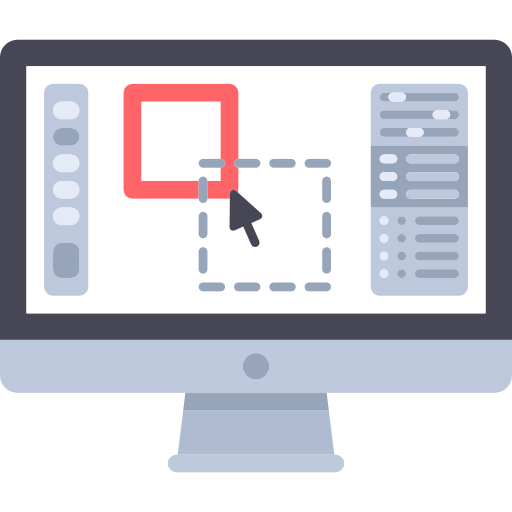 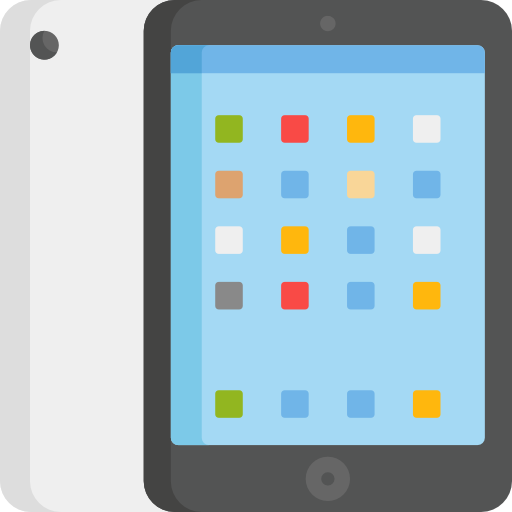 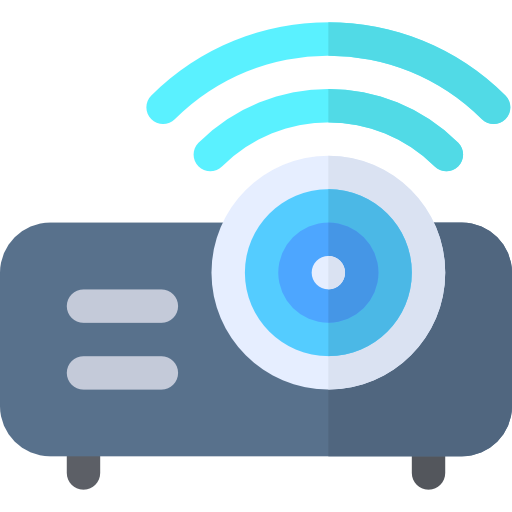 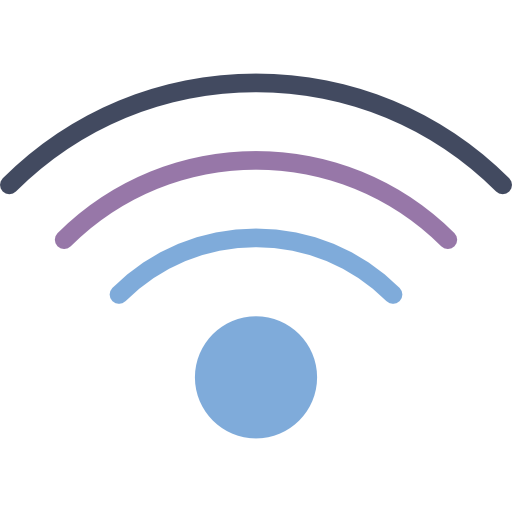 OrdinateursOrdinateursTablettesVidéoprojecteurConnexion InternetFixePortableOuiOuiOuiEn classe : En classe : En classe : En classe : En classeEn salle des maitresEthernet et WIFIUne salle informatique20 postesEn réserve : En réserve : En réserve : En classeEn salle des maitresEthernet et WIFI